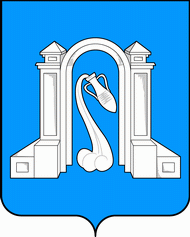 Совет муниципального образования город Горячий Ключшестой созывР Е Ш Е Н И Еот 18 декабря 2018 года                                                              № 384г. Горячий Ключ     О предоставлении имущества муниципального образования 
город Горячий Ключ Краснодарского края на праве 
безвозмездного пользования
В соответствии с Федеральным законом от 6 октября 2003 года              № 131-ФЗ «Об общих принципах организации местного самоуправления в    Российской Федерации», Федеральным законом от 26 июля 2006 года                              № 135-ФЗ «О защите конкуренции», решением Совета муниципального                  образования город Горячий Ключ от 29 января 2016 года № 52                                 «Об утверждении Положения о порядке управления и распоряжения                       объектами муниципальной собственности муниципального образования                 город Горячий Ключ Краснодарского края», обращением заместителя               директора Государственного автономного учреждения Краснодарского края «Многофункциональный центр предоставления государственных и муниципальных услуг   Краснодарского края», Совет муниципального образования    город Горячий Ключ, р е ш и л:  1. Предоставить Государственному автономному учреждению Краснодарского края «Многофункциональный центр предоставления государственных      и муниципальных услуг Краснодарского края» на праве безвозмездного              пользования сроком на одиннадцать месяцев с 1 декабря 2018 года для служебного пользования имущество:  1) недвижимое -  помещения  (номера на  поэтажном  плане № 5                   (за минусом 3 кв. м.), № 1 (за минусом 3 кв. м.), № 3, № 4,  №№ 6-21,                        №№ 24-27,  №№ 31-35) 1-го   этажа  2-х этажного здания,  общей площадью  868,8  кв.м., расположенного по адресу: город  Горячий    Ключ,     ул. Ленина, 156.  Площадь имущества, передаваемого в безвозмездное пользование –                  390,2 кв.м.  Балансовая стоимость передаваемого имущества –4912997,22                рублей;  2) движимое, указанное в приложении к настоящему решению.  2. Дать согласие администрации муниципального образования                          город Горячий Ключ Краснодарского края по истечении срока договора о                    безвозмездном пользовании государственным автономным учреждением    Краснодарского края «Многофункциональный центр предоставления государственных и муниципальных услуг Краснодарского края» передать в государственную собственность Краснодарского края имущество, указанное в           подпункте 2 пункта 1.3. Отделу информационной политики и средств массовой                     информации администрации муниципального образования город Горячий Ключ (Манасян) разместить настоящее решение на официальном сайте          администрации муниципального образования город Горячий Ключ в сети               «Интернет».4. Настоящее решение вступает в силу со дня его подписания, но                  распространяется  на правоотношения, возникшие с 1 декабря 2018 года.Председатель Советамуниципального образования город Горячий Ключ                                                                           А. В. Коробка